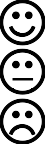 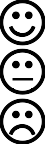 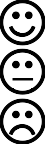 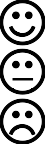 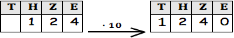 Standortbestimmung – Baustein N6 AПозиціонування – елемент N6 AName/ ім'я:  	Datum/ Дата:   	Kann ich sicher mit Stufenzahlen multiplizieren und dividieren ?Чи можу я впевнено проводити множення та ділення з числами степені 10?Kann ich sicher mit Stufenzahlen multiplizieren und dividieren ?Чи можу я впевнено проводити множення та ділення з числами степені 10?Kann ich sicher mit Stufenzahlen multiplizieren und dividieren ?Чи можу я впевнено проводити множення та ділення з числами степені 10?1Mit 10 multiplizierenПомножувати на 101)	37 ∙ 10 =	2)	10 ∙ 358 =	2Durch 10 dividierenДілити на 101)	630 : 10 =	2)	30 630 : 10 =	3Mit 100 und 1000 multiplizieren und dividierenПомножувати і ділити на 100 і 1000Mit 100 und 1000 multiplizieren und dividierenПомножувати і ділити на 100 і 10001)	37 ∙ 100 =	2)	37 ∙ 1000 =	4Multiplikation und DivisionМноження та ділення1)	20 ∙ 30 =	2)	50 ∙ 600 =	3)	250 : 5 =	4)	2000 : 5 =	